		  Súkromná stredná odborná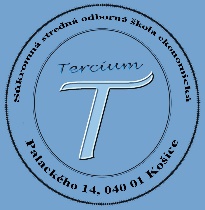 	          škola ekonomická	         Tercium	            Palackého 14 KošiceOčakávaš od školy viac ako iba vzdelanie?								Tak príď k nám!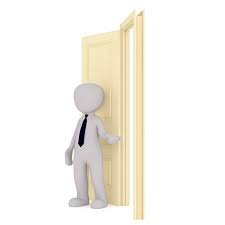 Ponúkame:	Individuálny prístupPraktické skúsenostiVýber z 3 cudzích jazykov (AJ,NJ,RJ)Možnosť vyskúšať si reálne podnikanieRozvíjanie všeobecných študijných predpokladov (príprava na VŠ) a IKT zručností  (príprava na ECDL certifikát)V študijných odboroch:Informačné systémy a služby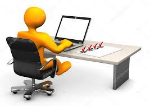 Obchodná akadémia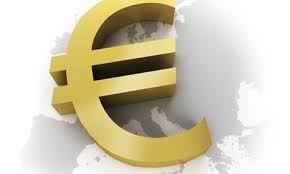 Škola podnikania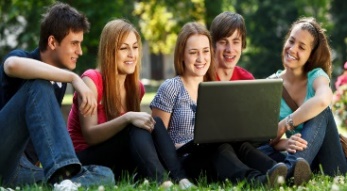 Kontakt: 0904107681 055/6742251	WWW.tercium.sk			